4-H Breeding Ewe ID GuideYouth should log into their 4Honline account (https://v2.4honline.com/#/user/sign-in)On the left select AnimalsThen Click “Add an Animal”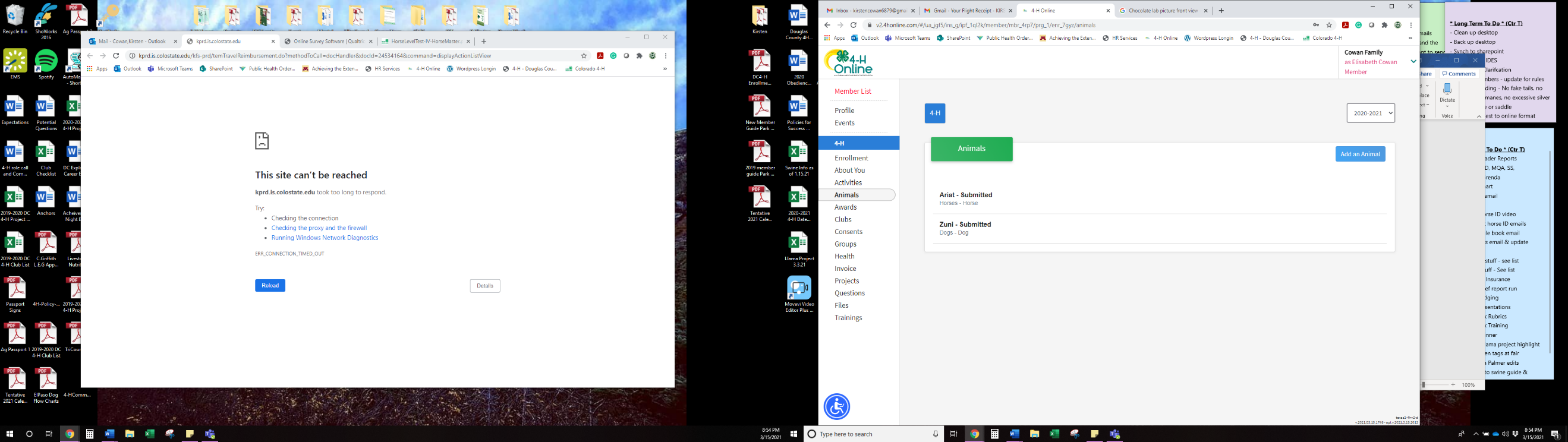 Select “Add New Animal” 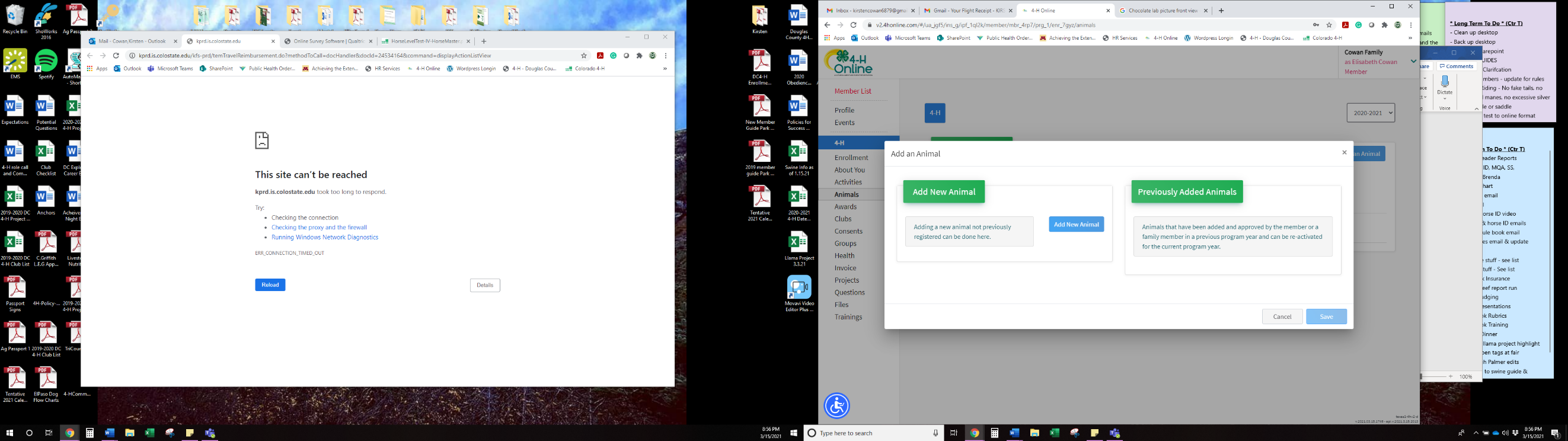 Animal Type: Sheep BreedingTag: Animal tag number or Scrapies Tag Number Save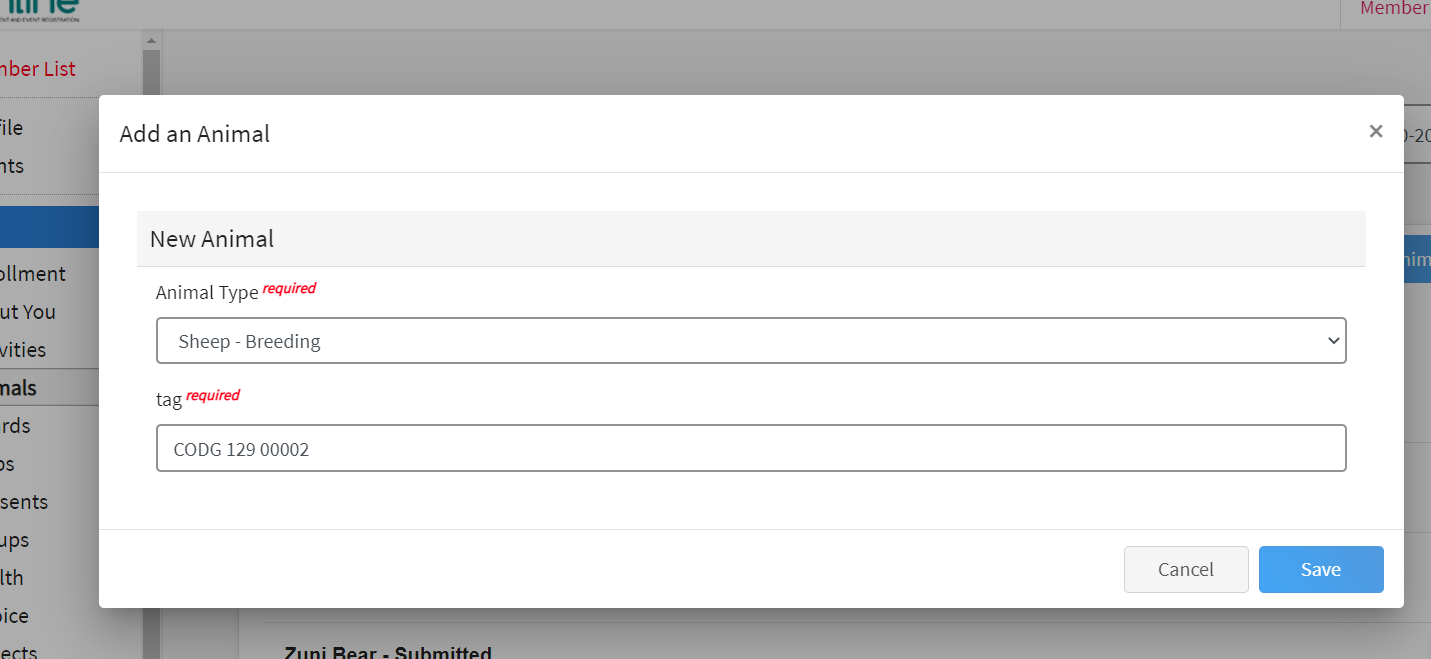 Click “Show Questions”
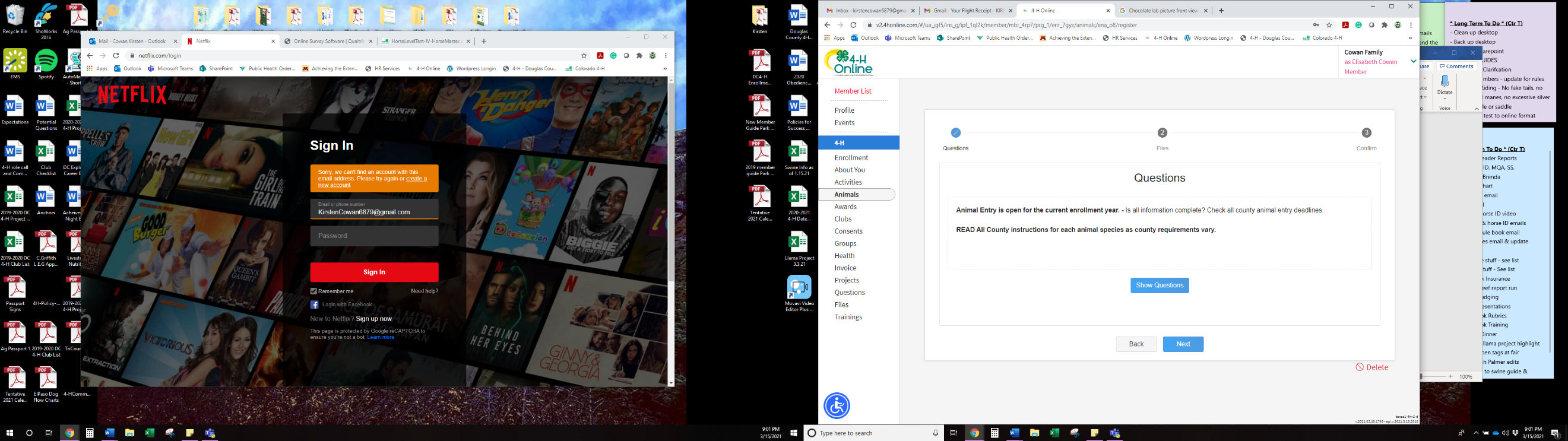 Fill out questionsAnimal Name: Animal NameAnimal Birthday: Birthdate of animal OR Purchase DateBirth Weight: Birth Weight OR weight at purchase dateBreed: BreedColors & Markings: Any distinguishing color or markingsDam Name: if knownDam Tag: if knownDam tattoo: if known NAIS Premises ID: Necessary for CSF, but not required in Douglas CountyScrapie Flock ID: Scrapies Tag NumberAnimal Gender: Animal GenderTag: Animal tag number or Scrapies Tag NumberTattoo: If animal has oneNext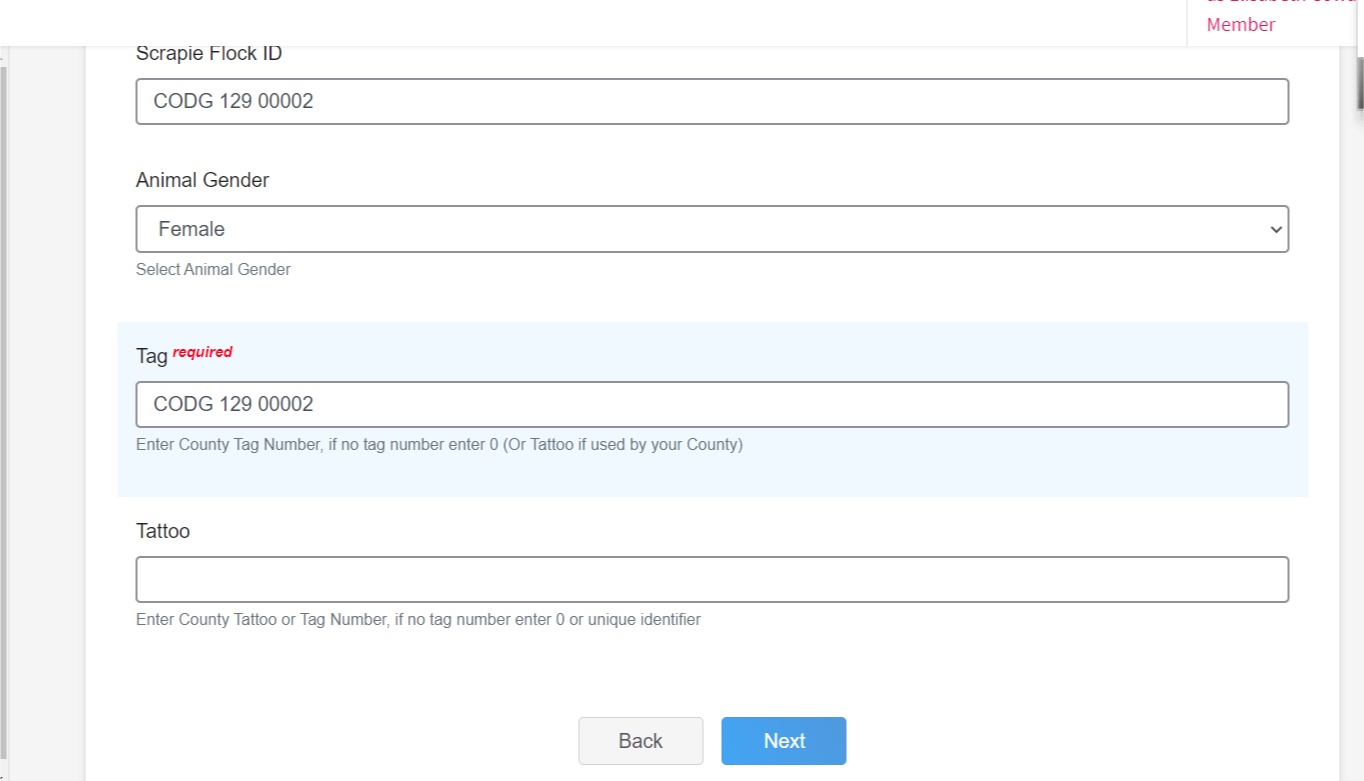 Upload FilesSheep - Breeding (Photo 1)- Front PictureSheep - Breeding (Photo 2) – Side ProfileSheep - Breeding  (Photo 3)– Scrapies Tag pictureSheep - Breeding  (Photo 4)–  4th picture of youth and animal if youth not in any of the first 3 pictures OR a picture of distinguishing marking on animal.County Use Form (Sheep – Breeding) – Upload Douglas County Breeding Ewe FormSheep - Breeding (Registration Papers)- If you have themSheep - Breeding (Bill of Sale) – If you have themSheep - Breeding (Lease Agreement) – Contact Mercedes 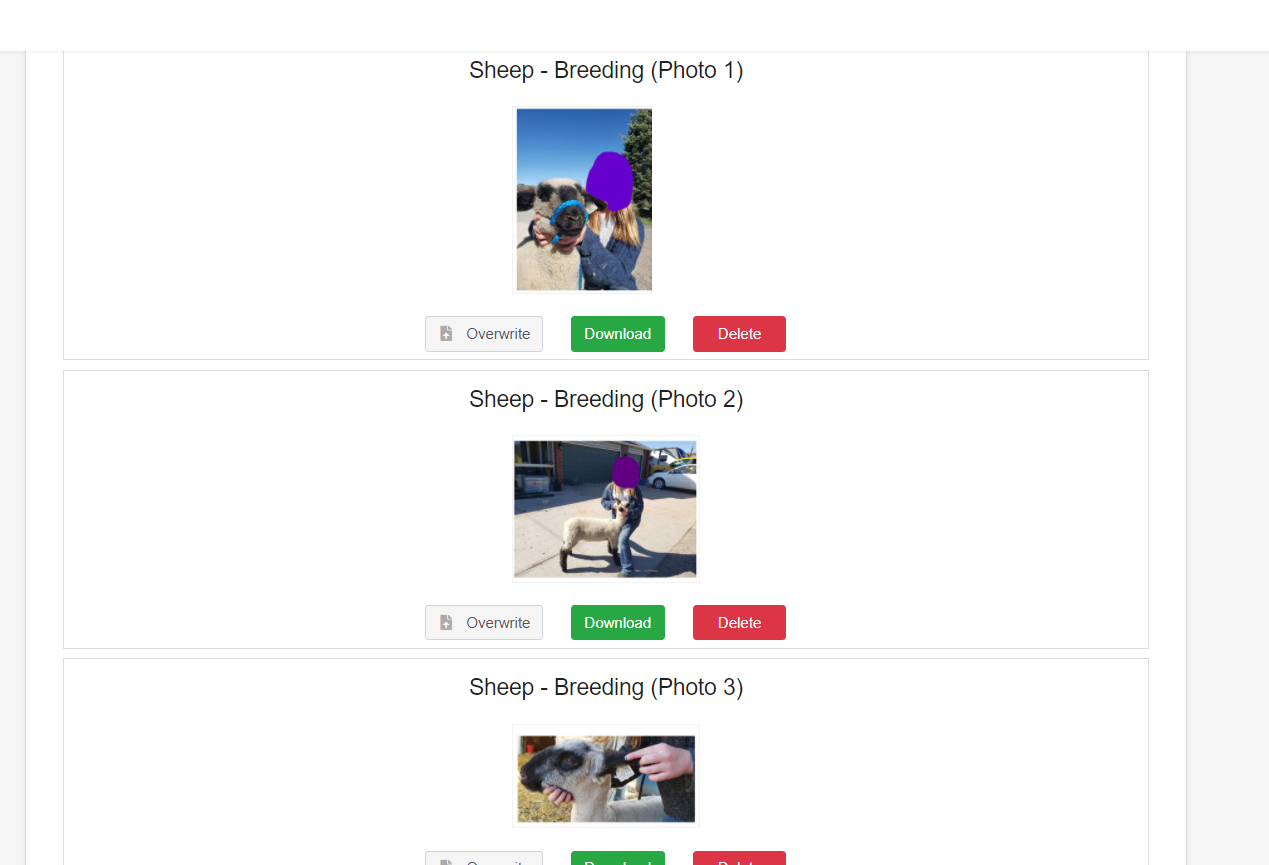 Click nextReview ID 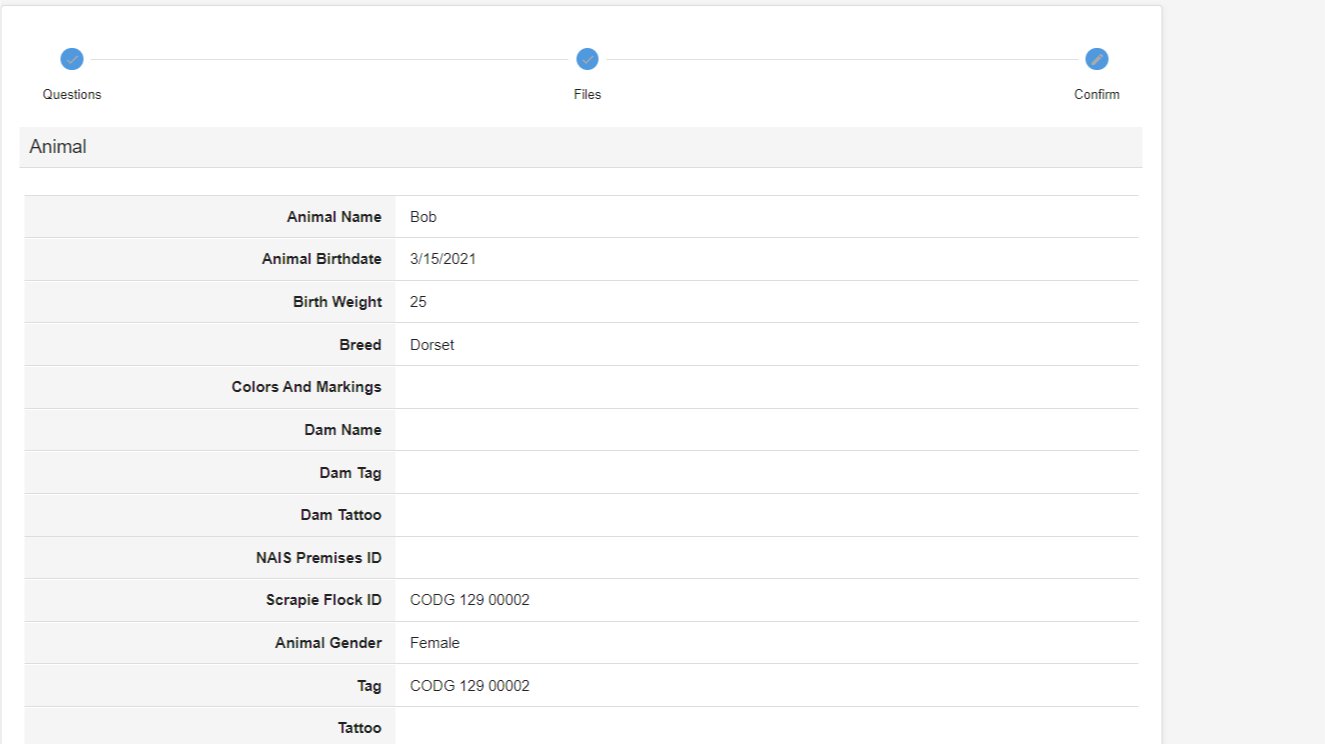 Scroll Down & Hit Submit!
See submitted ID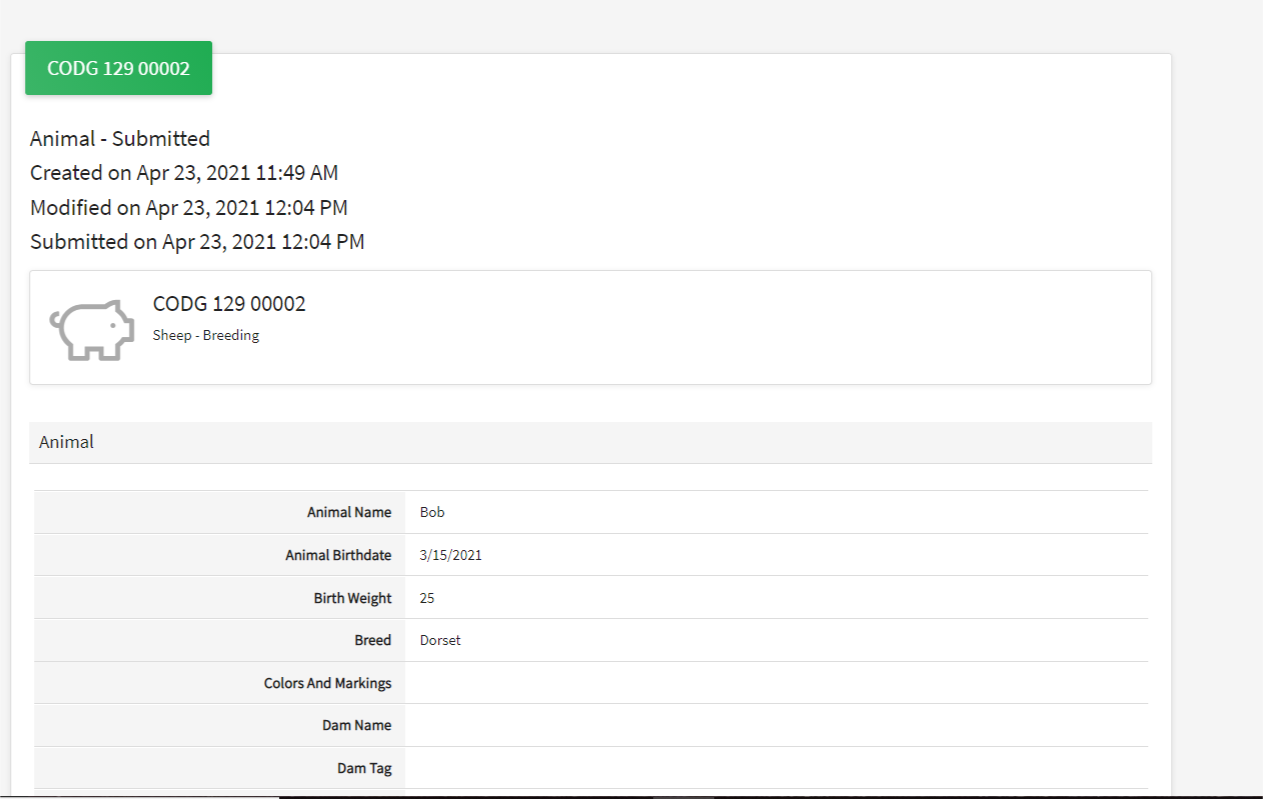 Check! On the left side of your screen click on “Animals” again to bring you back to the Animal page for the youth.  This will show you all animals ID’d for that youth!  Here you see the 3 examples I have been working onL 2 dog’s (Zuni & Shadow Bear) and 1 horse (Ariat)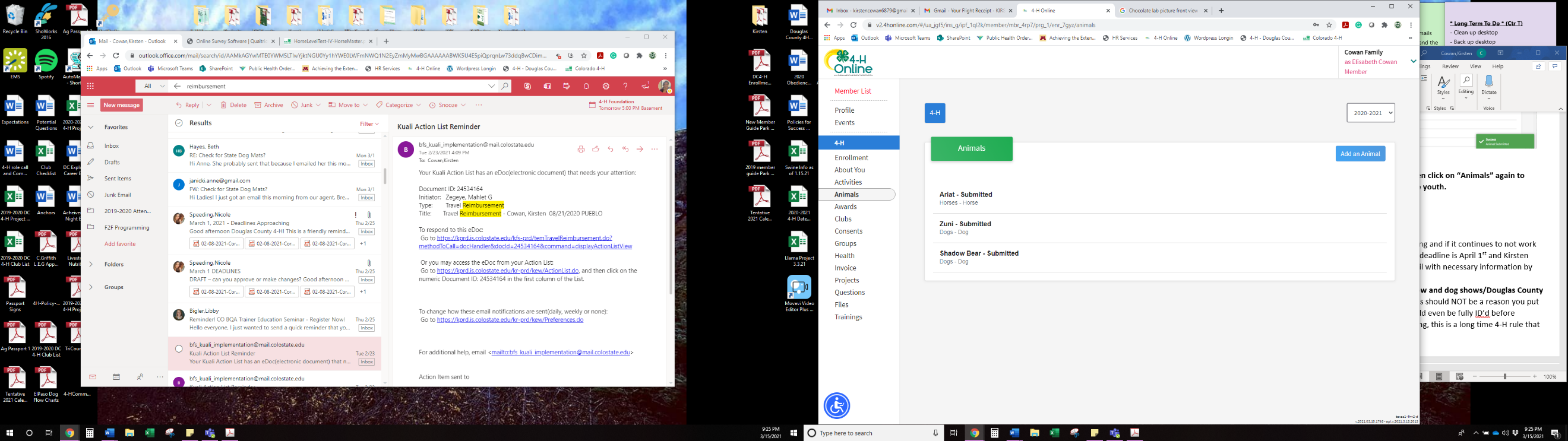 Frequently Asked Questions4Honline is not working for me- Keep trying and if it continues to not work please email the office ASAP.  The county ID deadline is May 4th and we needs a completed 4Honline ID or an email with necessary information by that deadline.Video Tutorial: https://youtu.be/01I_kRWTHfkDO NOT WAIT UNTIL THE LAST MINUTE TO ID YOUR ANIMALS!